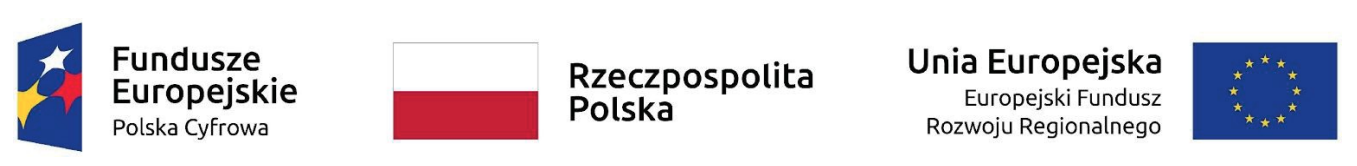 Załącznik nr 3 do SWZ Gmina Piaski ul. 6 stycznia 163-820 PiaskiFORMULARZ OFERTOWYNazwa Wykonawcy : …………………………………………………………………………………………………Adres Wykonawcy : …………………………………………………………………………………………………KRS…………………………………………………………………………………………………Numer NIP/regon …………………………………………………………………………………………………Adres do korespondencji:…………………………………………………………………………………………………Numer telefonu: ……………………………………………………………………………..Adres poczty elektronicznej: ……………………………………………………………..W przypadku składania oferty wspólnie przez Wykonawców:Nazwa, adres Wykonawców: …………………………………………………………….…………………………………………………………………………………………………Dane pełnomocnika Wykonawców (lidera): …………………………………………………………………………………………………………………………………………Zakres pełnomocnictwa: do reprezentowania w postępowaniu/ reprezentowania w postępowaniu i podpisania umowy **skreślić nieprawidłowe W odpowiedzi na ogłoszenie o zamówieniu w sprawie udzielenia zamówienia na ,,Dostawa urządzeń, oprogramowania wraz z wykonaniem audytu cyberbezpieczeństwa i rozbudową systemu teleinformatycznego e-Urząd  w ramach konkursu grantowego ,,Cyfrowa Gmina” realizowanego przez Gminę Piaski’’Oferuję za realizację I części przedmiotu zamówienia:Oświadczam, że wniosłem wadium w formie …………………………….. przed terminem składania ofert. Zwrot wadium dokonać należy na rachunek bankowy o numerze ………………………………Oferuję za realizację II części przedmiotu zamówienia:Oferuję za realizację III części przedmiotu zamówienia:Oferuję za realizację IV części przedmiotu zamówienia:Wykonawca jest/nie jest* mikro/małym/średnim przedsiębiorstwemOświadczam, że jestem/ nie jestem* powiązany/a osobowo i kapitałowo z zamawiającym. Oświadczam, że przedmiot zamówienia będę realizować z następującym podwykonawcom: dane podwykonawcy (nazwa, adres, NIP) ……………………………………………………………………zakres powierzonych czynności ……………………………………………………………….*skreślić nieprawidłowe Oświadczenia wykonawczy Oświadczam, że zapoznałem/am się z treścią SWZ udostępnioną przez Zamawiającego i akceptuje jego treść. Zamówienie zobowiązuje się realizować zgodnie z warunkami określonymi w SWZ. Oświadczam, że spełniam warunki udziału w postępowaniu określone w treści SWZ rozdział IX. Oświadczam, że zapoznałem/am się z projektem postanowień umowy stanowiącym załącznik do SWZ i akceptuje jego treść. Oświadczam, że składana przez mnie oferta wiąże mnie do dnia …………… .W przypadku udzielenia nam zamówienia zobowiązujemy się zawrzeć umowę w terminie i miejscu wskazanym przez Zamawiającego. Oświadczam, że nie zachodzą podstawy wykluczenia określone w SWZ. Oświadczam, że wyrażam zgodę na publikację moich danych osobowych w platformie zakupowej i BZP celem opublikowania wyboru Wykonawcy w ramach niniejszego postępowania. Oświadczam, że wypełniłem obowiązki informacyjne o których mowa w art. 13 i 14 Rodo wobec osób, których dane osobowe bezpośrednio i pośrednio pozyskałem w celu ubiegania się przedmiot zamówienia. Oświadczam, pod rygorem wykluczenia z postępowania a także pod groźbą odpowiedzialności karnej za składanie fałszywych zeznań, że wszystkie oświadczenia                                 i informacje zamieszczone w ofercie i załącznikach są kompletne, prawdziwe oraz aktualne na dzień złożenia oferty.Oświadczam, że oferta został podpisana przez osoby uprawnione do reprezentacji ujawnione w Centralnej Ewidencji i Informacji o Działalności Gospodarczej*/odpisu z Krajowego Rejestru Sądowego. Niżej wymienione dokumenty stanowią tajemnicę przedsiębiorstwa i nie mogą zostać udostępnione: ……………………………………………………………………………………………………………………………………………………………………………………………………Do treści oferty przekazuję następujące załączniki (wymienione w treści SWZ) dokumentów potwierdzających, że serwer oferowany przez wykonawcę został wyprodukowany zgodnie z normą  ISO-9001 oraz ISO-14001 lub inną równoważną; b)  dokumentów potwierdzających, że serwer oferowany przez wykonawcę posiada certyfikat CE lub inny równoważny; c) dokumentów potwierdzających, że firma serwisująca serwer oferowany przez wykonawcę posiada certyfikat ISO 9001:2008 lub inny równoważny na świadczenie usług serwisowych oraz posiadać autoryzacje producenta urządzeń; d) dokumenty potwierdzające, że serwis urządzeń będzie realizowany bezpośrednio przez Producenta i/lub we współpracy z Autoryzowanym Partnerem Serwisowym Producenta.…………………..ELEKTRONICZNY PODPIS WYKONAWCY…………………………………………Załącznik nr 1 do formularza Zestawienie parametrów technicznych elementów I części zamówienia………………………..podpis Wykonawcy cenę netto (PLN)słowniePodatek VAT (wysokość %)cena brutto (PLN)Oferuje okres gwarancji dla serwera w wysokości …………. latOferuje okres gwarancji dla serwera w wysokości …………. latcenę netto (PLN)słowniePodatek VAT (wysokość %)cena brutto (PLN)Oferuje termin realizacji dostawy skanera ………. dni od dnia zawarcia umowy. Oferuje termin realizacji dostawy skanera ………. dni od dnia zawarcia umowy. cenę netto (PLN)słowniePodatek VAT (wysokość %)cena brutto (PLN)Oferuje termin realizacji audytu ………. dni od dnia zawarcia umowy. Oferuje termin realizacji audytu ………. dni od dnia zawarcia umowy. cenę netto (PLN)słowniePodatek VAT (wysokość %)cena brutto (PLN)Oferuje termin realizacji rozbudowy systemu teleinformatycznego  ………. dni od dnia zawarcia umowy. Oferuje termin realizacji rozbudowy systemu teleinformatycznego  ………. dni od dnia zawarcia umowy. NazwaWykonawca spełnia wymagania opisane w OPZ tak/nieProszę podać nazwę producenta i modelPrzełączniki zarządzalne  Skaner  Serwer z oprogramowaniemOprogramowanie do backupu 